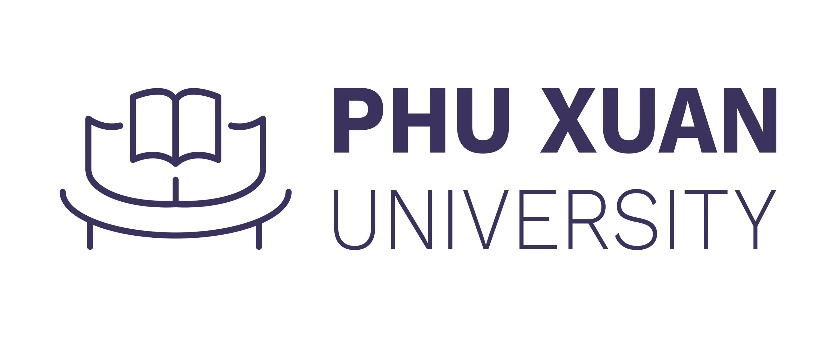 BÁO CÁO THỰC TẬP DOANH NGHIỆPHọ và tên:	Ngành:		Thực tập tại:Người phụ trách tại đơn vị thực tập:	Người phụ trách tại trường:HUẾ 2021	